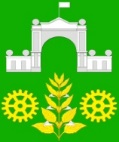 АДМИНИСТРАЦИИ  ВИМОВСКОГО СЕЛЬСКОГО ПОСЕЛЕНИЯУСТЬ-ЛАБИНСКОГО РАЙОНАП О С Т А Н О В Л Е Н И Еот 14 мая 2021 г.  			 			                       № 52п. ВимовецО мерах по предупреждению гибели людей на водных объектахна территории Вимовского сельского поселения Усть–Лабинского района в период купального сезона 2021 годаВ целях недопущения гибели людей и обеспечения их безопасности на водных объектах, охране их жизни и здоровья в летний купальный сезон 2021 года, предупреждения случаев гибели людей, связанных с нарушением мер безопасности на воде на территории Вимовского сельского поселения Усть-Лабинского района, руководствуясь Федеральным Законом от 06 октября 2003 года № 131-ФЗ «Об общих принципах организации местного самоуправления в Российской Федерации» п о с т а н о в л я ю:     1. Определить исток реки Кирпили, расположенный на территории Вимовского сельского поселения Усть-Лабинского района в п.Южный не предназначенным местом для массового отдыха и купания, считать опасным и запрещенным для купания;       - организовать проведение мониторинга стихийно сложившихся мест неорганизованного отдыха людей на водных объектах общего пользования, расположенных на территории Вимовского сельского поселения Усть-Лабинского района, с целью выявления мест, опасных для купания;            - обеспечить обучение населения, прежде всего детей, правилам поведения на воде, плаванию и приемам спасения утопающих;     2. Руководителям детских и образовательных учреждений: МБОУ СОШ № 16 (Мишуринская), МБОУ СОШ № 17 (Петрова), МБДОУ № 30 (Чигрик), МБДОУ № 31 (Сергиенко), МКУК КДЦ «Радуга» (Малыхина), организовать проведение в своих детских и образовательных учреждениях занятия по изучению правил охраны жизни на водных объектах, ознакомлению с приемами спасения тонущих и оказанию первой медицинской помощи, информирование несовершеннолетних о запрете купания в истоке реки Кирпили, реке Кубань и водных объектах не предназначенных для купания.  3. Рекомендовать Директору МБУ «Старт» (Морозан):                      - изготовить и установить предупреждающие знаки «Купание запрещено», в местах, опасных и запрещенных для купания на территории Вимовского сельского поселения Усть-Лабинского района, информацию с телефонами служб спасения, также периодически проверять наличие предупредительных знаков в местах, опасных и запрещенных для купания, в случае их отсутствия осуществить – установку;     - привести в надлежащее санитарное состояние участки береговой зоны водного объекта истока реки Кирпили.     3. Общему отделу администрации Вимовского сельского поселения Усть-Лабинского района (Зозуля) разместить настоящее постановление в сети «Интернет» на официальном сайте Вимовского сельского поселения Усть-Лабинского района.     5. Контроль за выполнением настоящего постановление возложить на исполняющего обязанности главы Вимовского сельского поселения Усть-Лабинского района А.В. Таранову.     6. Распоряжение вступает в силу со дня обнародования. Исполняющий обязанности главы Вимовского сельского поселения Усть-Лабинского района                                                                 А.В. Таранова